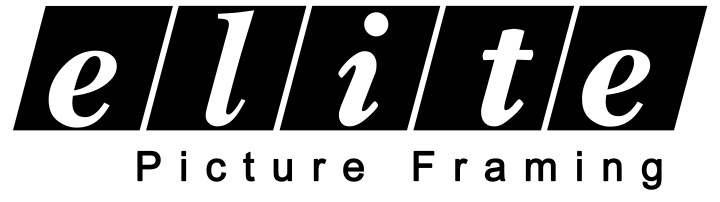 *** CARPARK SALE ***WHERE : 24 Croydon Rd, KeswickWHEN : Thursday 23rd and Friday 24th of June 10am-4pm*Assorted artist canvases ready for painting:300 x 300 @ $30 each                              * 900 x 1200 (approx.) @ $75 each400 x 400 @ $35 each                              * 1000 x 1500 (approx.) @ $95 each500 x 500 @ $40 each                              * 1500 x 1800 (approx.) @ $120 each*Assorted exhibition ready kit frames:300 x 300 @ $30 each                              * 500 x 500 @ $50 each300 x 400 @ $35 each                              * 600 x 900 @ $75 each400 x 400 @ $40 each                              * A4 certificate frames @ $25 eachA3 certificate frames @ $35 each         * Plus many assorted sizes ready to go!*Framed artist canvas boards:300 x 300 @ $30 each                              * 400 x 500 @ $45 each         300 x 400 @ $35 each*Assorted mirrors                  *Assorted printsThis is a first in best dressed sale not to be missed! SALE SALE SALE*We can only offer these prices as all materials used have either been offcuts, end of lines, or made to an incorrect size. Over the years we have accumulated a lot product, but we now need to clear it out as we need the space. Everything has been made to our usual elite standards and below costs.You may never see prices like this again!